RIWAYAT HIDUPSyamsuarni, Lahir di Dusun Tandor Desa Bonto Baji Kecamatan Kajang  Kabupaten Bulukumba, pada tanggal 15 April 1984. Anak ketiga dari tiga bersaudara, dari pasangan ayahanda Mappijalang dan ibunda Aminah. Penulis mulai memasuki jenjang pendidikan Sekolah Dasar di SD 285 Dassa dan tamat pada tahun 1994. Kemudian pada tahun yang sama melanjutkan pendidikan di SMP Negeri 2 Kajang tamat pada tahun 1997 dan melanjutkan di SMU 1 Kajang Kabupaten Bulukumba tamat tahun 2000. Pada tahun 2000 yang sama penulis melanjutkan pendidikan D-II Algazali Bulukumba selesai 2002 kemudian transper ke SI Algazali selesai 2011 kemudian  masuk keperguruan tinggi pada tahun 2012 dengan Jurusan Pendidikan Sekolah Dasar ( PGSD )pada Universitas Negeri Makassar.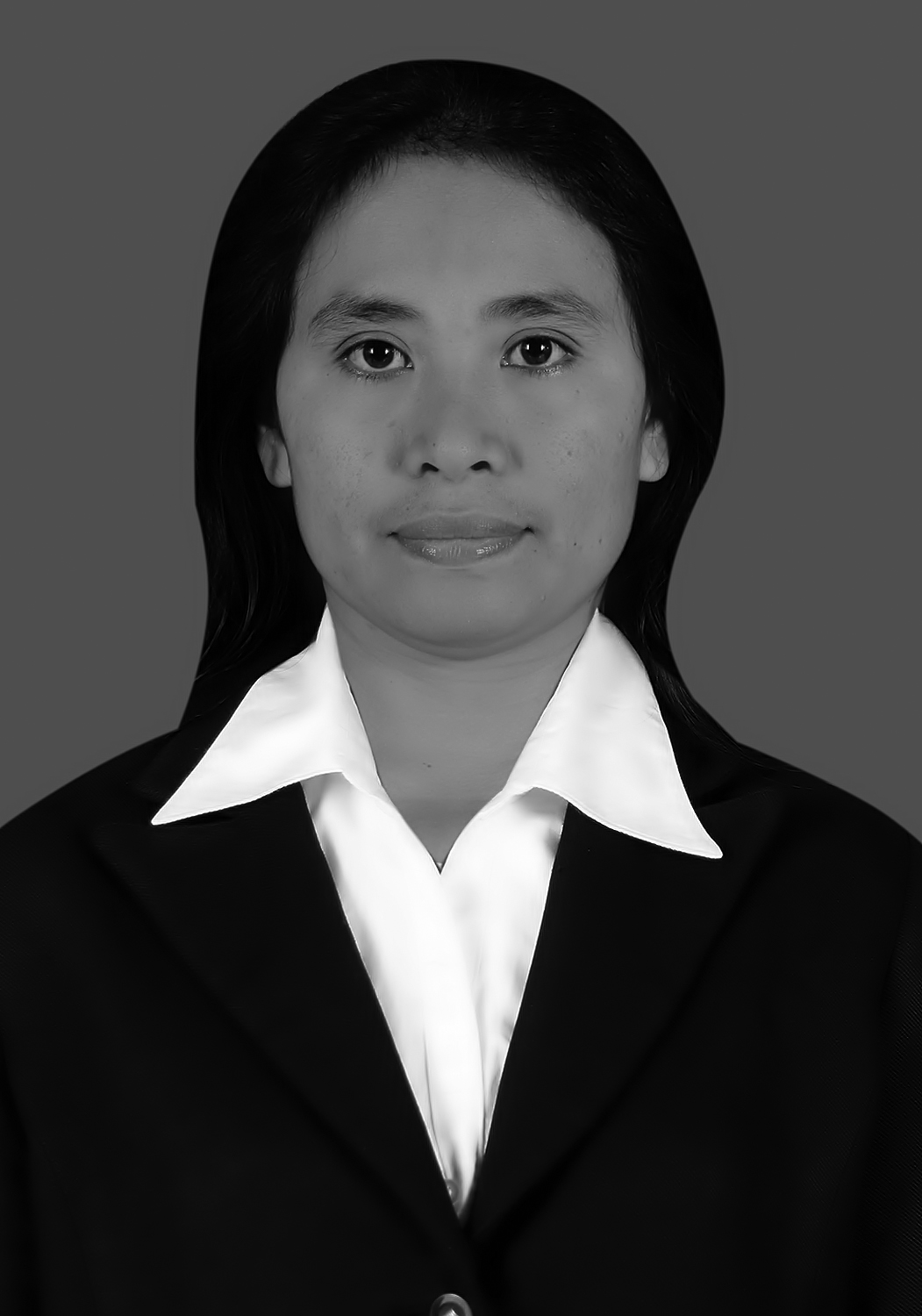 